To,The HR Department Manager,Sub: INTERVIEW opportunity for MECHANICAL ENGINEERRespected Sir,This is Syed a hardworking talented Mechanical Engineer with 1 years 4 months of experience in ‘HVAC Designing, Drafting and MEP Site Execution’ in the field of MEP Services for Commercial and Residential buildings in Hyderabad, India. I cordially request for an appointment to present my skills so that I could have an opportunity of working with your prestigious organization with zeal and enthusiasm for mutual development of both of us. My Resume which I have enclosed for your review, contains additional details about my professional expertise. Looking forward to hear from you. Thank you for your consideration.SYED  [Mechanical Engineer]			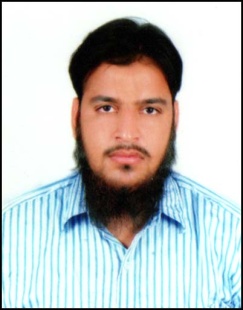 E-mail Id	:  syed.373792@2freemail.com Visa Status	: Visit Visa (Expires on 07-12-2017)Career objetives:To endeavour for a responsible, challenging and awarding position in company development, dynamic organization by establishing a sound track record where my skills technical abilities can be utilized at greater amplitude.Educational Qualification:BACHELOR OF TECHNOLOGY (MECHANICAL) from JNTUH, Hyderabad in 2016 and excelled 70%,Working Experience:Company Name: CHABBRA’S CONSTRUCTION, HYDERABAD, TELANGANA, INDIA.Designation: HVAC EngineerTotal Experience: (April 2016–September 2017).Responsibilities & Duties:Preparing the Thermal load Calculation and schedule using CARRIER-HAP4.91v and ASHRAE standards by manuals and by Latest HVAC ASHRAE E20 Form.Calculation of Air distribution duct design as per Equal friction method following SMACNA and DW144 duct design codes.Prepare the selection of Machines like FCU’s, AHU’s, Chillers, Pumps etc., on the basis of Heat Load Calculations from suppliers Voltas, Blue Star, Carrier, and York etc.Site Responsibilities:Reviewing the design (IFC)/shop drawing of all MEP Services.Implement work as per Approved Drawings on the site.Installations of Diffusers, Grills, Dampers, VAVs, FCU’s, AHU’s & Chillers.Ordering the required material as per Specifications and requirement on site.Allocating resources as per the work schedule to achieve target.Installation of Water Supply & Sanitary Drainage system as per drawing.Applying the Codes and Standards of plumbing as per IPC.Installation of all Plumbing Pumps, Valves and Fixtures as per Site Requirement.Installation of Fire-Fighting system (Dry Riser, Wet Riser) and Erection of Piping.Installation of FHC cabinets, sprinklers, Zone Check Valves, Landing Valve.Coordinating with Client and other departments to avoid repetitive work.To provide the entire mechanical solution as per requirement.Making the progress report on Monthly and Weekly basis.Engineering Change Request or Field Change Request, Inspection request etc.Attending site meeting with other departments and taking actions for the requested items for mechanical works.Additional Qualification/Technical Skills:Diploma in MEP-HVAC Designing & Drafting and Site Execution of MEP Works.Good in AutoCAD drafting for HVAC Systems.Software Proficiency:HAP-4.91v AutoCAD (2010-2015), MS- OFFICE,(Excel & Word), MCQUAY (Duct Sizer & Pipe Sizer).Personal Details:Date of Birth			: 23 MAY, 1994.Marital Status			: Single.Languages			: English, Urdu & Hindi.Nationality			: IndianDate of Expiry			: (05.01.2024)Visa Status			: Expires on (07.12.2017).Place of Issue			: Hyderabad.		: Declaration:I hereby declare that all the above furnished details are very true to my knowledge.																								SYED 										Place: Dubai.